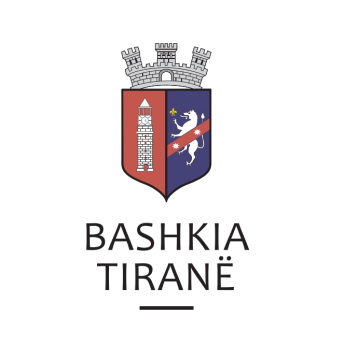      R  E  P U  B  L  I  K  A    E   S  H  Q  I  P  Ë  R  I  S  Ë
  BASHKIA TIRANË
DREJTORIA E PËRGJITHSHME PËR MARRËDHËNIET ME PUBLIKUN DHE JASHTË
DREJTORIA E KOMUNIKIMIT ME QYTETARËTLënda: Kërkesë për shpallje nga Gjykata e Rrethit Gjyqësor Tiranë, për z. Telha Duro.Pranë Bashkisë Tiranë ka ardhur kërkesa për shpallje nga Gjykata e Rrethit Gjyqësor Tiranë nr. 1659/636 regj. them., datë 15.01.2019, protokolluar në institucionin tonë me nr. 2562 prot., datë 17.01.2019.Ju sqarojmë se kjo gjykatë dërgon shpallje se është zhvilluar gjykimi i çështjes penale që i përket: Paditës:             Nuri DuroTë Paditur:       Fatime Duro, Fejzi Duro, Fatmir Duro, Faika Fejzulla (Duro), Telha                            Duro, Merita Duro, Shpresa Duro, Albana Duro, Dritan Duro.Objekti:             Pjestim pasurie, etj..Data dhe ora e seancës:    15.02.2019, ora 12:30Drejtoria e Komunikimit me Qytetarët ka bërë të mundur afishimin e shpalljes për z. Telha Duro, në tabelën e shpalljeve të Sektorit të Informimit dhe Shërbimeve për Qytetarët pranë Bashkisë Tiranë.     R  E  P U  B  L  I  K  A    E   S  H  Q  I  P  Ë  R  I  S  Ë
  BASHKIA TIRANË
DREJTORIA E PËRGJITHSHME PËR MARRËDHËNIET ME PUBLIKUN DHE JASHTË
DREJTORIA E KOMUNIKIMIT ME QYTETARËTLënda: Kërkesë për shpallje nga Gjykata e Rrethit Gjyqësor Tiranë, për znj. Merita Duro.Pranë Bashkisë Tiranë ka ardhur kërkesa për shpallje nga Gjykata e Rrethit Gjyqësor Tiranë nr. 1659/636 regj. them., datë 15.01.2019, protokolluar në institucionin tonë me nr. 2563 prot., datë 17.01.2019.Ju sqarojmë se kjo gjykatë dërgon shpallje se është zhvilluar gjykimi i çështjes penale që i përket: Paditës:             Nuri DuroTë Paditur:       Fatime Duro, Fejzi Duro, Fatmir Duro, Faika Fejzulla (Duro), Telha                            Duro, Merita Duro, Shpresa Duro, Albana Duro, Dritan Duro.Objekti:             Pjestim pasurie, etj..Data dhe ora e seancës:    15.02.2019, ora 12:30Drejtoria e Komunikimit me Qytetarët ka bërë të mundur afishimin e shpalljes për znj. Merita Duro, në tabelën e shpalljeve të Sektorit të Informimit dhe Shërbimeve për Qytetarët pranë Bashkisë Tiranë.     R  E  P U  B  L  I  K  A    E   S  H  Q  I  P  Ë  R  I  S  Ë
  BASHKIA TIRANË
DREJTORIA E PËRGJITHSHME PËR MARRËDHËNIET ME PUBLIKUN DHE JASHTË
DREJTORIA E KOMUNIKIMIT ME QYTETARËTLënda: Kërkesë për shpallje nga Gjykata e Rrethit Gjyqësor Tiranë, për z. Blend Faja.Pranë Bashkisë Tiranë ka ardhur kërkesa për shpallje nga Gjykata e Rrethit Gjyqësor Tiranë nr. 14590 regj. them., datë 10.01.2019, protokolluar në institucionin tonë me nr. 2564 prot., datë 17.01.2019.Ju sqarojmë se kjo gjykatë dërgon shpallje se është zhvilluar gjykimi i çështjes penale që i përket: Paditës:             Muhamet BegolliTë Paditur:       Rexhep Faja, Qazim Faja, Qanije Faja, Hamide Faja, Ilirjan Faja,                            Ervin Faja, Blend Faja, Ardiana Faja, Fiqirete Foçi (Celibashi), Faqize                             Kazazi (Foci), Ermira Zeqillari (Foci), Mimoza Karaj (Foci), Hamide                             Mëniku (Çaushi), Ymer Çaushi, Lejla Çaushi, Erion Çaushi, Gerald                               Çaushi, ZRPP Tiranë.Objekti:             Detyrim njohje pronarDrejtoria e Komunikimit me Qytetarët ka bërë të mundur afishimin e shpalljes për z. Blend Faja, në tabelën e shpalljeve të Sektorit të Informimit dhe Shërbimeve për Qytetarët pranë z. Blend Faja.Bashkisë Tiranë.     R  E  P U  B  L  I  K  A    E   S  H  Q  I  P  Ë  R  I  S  Ë
  BASHKIA TIRANË
DREJTORIA E PËRGJITHSHME PËR MARRËDHËNIET ME PUBLIKUN DHE JASHTË
DREJTORIA E KOMUNIKIMIT ME QYTETARËTLënda: Kërkesë për shpallje nga Gjykata e Rrethit Gjyqësor Tiranë, për znj. Ardiana Faja.Pranë Bashkisë Tiranë ka ardhur kërkesa për shpallje nga Gjykata e Rrethit Gjyqësor Tiranë nr. 14590 regj. them., datë 10.01.2019, protokolluar në institucionin tonë me nr. 2566 prot., datë 17.01.2019.Ju sqarojmë se kjo gjykatë dërgon shpallje se është zhvilluar gjykimi i çështjes penale që i përket: Paditës:             Muhamet BegolliTë Paditur:       Rexhep Faja, Qazim Faja, Qanije Faja, Hamide Faja, Ilirjan Faja,                            Ervin Faja, Blend Faja, Ardiana Faja, Fiqirete Foçi (Celibashi), Faqize                             Kazazi (Foci), Ermira Zeqillari (Foci), Mimoza Karaj (Foci), Hamide                             Mëniku (Çaushi), Ymer Çaushi, Lejla Çaushi, Erion Çaushi, Gerald                               Çaushi, ZRPP Tiranë.Objekti:             Detyrim njohje pronarDrejtoria e Komunikimit me Qytetarët ka bërë të mundur afishimin e shpalljes për znj. Ardiana Faja, në tabelën e shpalljeve të Sektorit të Informimit dhe Shërbimeve për Qytetarët pranë Bashkisë Tiranë.     R  E  P U  B  L  I  K  A    E   S  H  Q  I  P  Ë  R  I  S  Ë
  BASHKIA TIRANË
DREJTORIA E PËRGJITHSHME PËR MARRËDHËNIET ME PUBLIKUN DHE JASHTË
DREJTORIA E KOMUNIKIMIT ME QYTETARËTLënda: Kërkesë për shpallje nga Gjykata e Rrethit Gjyqësor Tiranë, për znj. Shpresa Duro.Pranë Bashkisë Tiranë ka ardhur kërkesa për shpallje nga Gjykata e Rrethit Gjyqësor Tiranë nr. 1659/636 regj. them., datë 15.01.2019, protokolluar në institucionin tonë me nr. 2557 prot., datë 17.01.2019.Ju sqarojmë se kjo gjykatë dërgon shpallje se është zhvilluar gjykimi i çështjes penale që i përket: Paditës:             Nuri DuroTë Paditur:       Fatime Duro, Fejzi Duro, Fatmir Duro, Faika Fejzulla (Duro), Telha                            Duro, Merita Duro, Shpresa Duro, Albana Duro, Dritan Duro.Objekti:             Pjestim pasurie, etj..Data dhe ora e seancës:    15.02.2019, ora 12:30Drejtoria e Komunikimit me Qytetarët ka bërë të mundur afishimin e shpalljes për znj. Shpresa Duro, në tabelën e shpalljeve të Sektorit të Informimit dhe Shërbimeve për Qytetarët pranë Bashkisë Tiranë.     R  E  P U  B  L  I  K  A    E   S  H  Q  I  P  Ë  R  I  S  Ë
  BASHKIA TIRANË
DREJTORIA E PËRGJITHSHME PËR MARRËDHËNIET ME PUBLIKUN DHE JASHTË
DREJTORIA E KOMUNIKIMIT ME QYTETARËTLënda: Kërkesë për shpallje nga Gjykata e Rrethit Gjyqësor Tiranë, për znj. Albana Duro.Pranë Bashkisë Tiranë ka ardhur kërkesa për shpallje nga Gjykata e Rrethit Gjyqësor Tiranë nr. 1659/636 regj. them., datë 15.01.2019, protokolluar në institucionin tonë me nr. 2558 prot., datë 17.01.2019.Ju sqarojmë se kjo gjykatë dërgon shpallje se është zhvilluar gjykimi i çështjes penale që i përket: Paditës:             Nuri DuroTë Paditur:       Fatime Duro, Fejzi Duro, Fatmir Duro, Faika Fejzulla (Duro), Telha                            Duro, Merita Duro, Shpresa Duro, Albana Duro, Dritan Duro.Objekti:             Pjestim pasurie, etj..Data dhe ora e seancës:    15.02.2019, ora 12:30Drejtoria e Komunikimit me Qytetarët ka bërë të mundur afishimin e shpalljes për znj. Albana Duro, në tabelën e shpalljeve të Sektorit të Informimit dhe Shërbimeve për Qytetarët pranë Bashkisë Tiranë.     R  E  P U  B  L  I  K  A    E   S  H  Q  I  P  Ë  R  I  S  Ë
  BASHKIA TIRANË
DREJTORIA E PËRGJITHSHME PËR MARRËDHËNIET ME PUBLIKUN DHE JASHTË
DREJTORIA E KOMUNIKIMIT ME QYTETARËTLënda: Kërkesë për shpallje nga Gjykata e Rrethit Gjyqësor Tiranë, për z. Ali Kuka.Pranë Bashkisë Tiranë ka ardhur kërkesa për shpallje nga Gjykata e Rrethit Gjyqësor Tiranë nr. 7435/1183 regj. them., datë 15.01.2019, protokolluar në institucionin tonë me nr. 2569 prot., datë 17.01.2019.Ju sqarojmë se kjo gjykatë dërgon shpallje se është zhvilluar gjykimi i çështjes penale që i përket: Paditës:             Arjana Mazniku (Kuka)Të Paditur:        Nexhmi AllaPerson i Tretë:  Ali KukaObjekti:             Pavlefshmëri kontrateData dhe ora e seancës:    18.02.2019, ora 09:30Drejtoria e Komunikimit me Qytetarët ka bërë të mundur afishimin e shpalljes për z. Ali Kuka, në tabelën e shpalljeve të Sektorit të Informimit dhe Shërbimeve për Qytetarët pranë Bashkisë Tiranë.     R  E  P U  B  L  I  K  A    E   S  H  Q  I  P  Ë  R  I  S  Ë
  BASHKIA TIRANË
DREJTORIA E PËRGJITHSHME PËR MARRËDHËNIET ME PUBLIKUN DHE JASHTË
DREJTORIA E KOMUNIKIMIT ME QYTETARËTLënda: Kërkesë për shpallje nga Gjykata e Rrethit Gjyqësor Tiranë, për znj. Dallendyshe Theohari (Elezaj)Pranë Bashkisë Tiranë ka ardhur kërkesa për shpallje nga Gjykata e Rrethit Gjyqësor Tiranë nr. 7435/1183 regj. them., datë 15.01.2019, protokolluar në institucionin tonë me nr. 2571 prot., datë 17.01.2019.Ju sqarojmë se kjo gjykatë dërgon shpallje se është zhvilluar gjykimi i çështjes penale që i përket: Paditës:             Arjana Mazniku (Kuka)Të Paditur:        Nexhmi AllaPerson i Tretë:  Dallendyshe Theohari (Elezaj)Objekti:             Pavlefshmëri kontrateData dhe ora e seancës:    18.02.2019, ora 09:30Drejtoria e Komunikimit me Qytetarët ka bërë të mundur afishimin e shpalljes për znj. Dallandyshe Theohari (Elezaj), në tabelën e shpalljeve të Sektorit të Informimit dhe Shërbimeve për Qytetarët pranë Bashkisë Tiranë.     R  E  P U  B  L  I  K  A    E   S  H  Q  I  P  Ë  R  I  S  Ë
  BASHKIA TIRANË
DREJTORIA E PËRGJITHSHME PËR MARRËDHËNIET ME PUBLIKUN DHE JASHTË
DREJTORIA E KOMUNIKIMIT ME QYTETARËTLënda: Kërkesë për shpallje nga Gjykata e Rrethit Gjyqësor Tiranë, për znj. Pranvera Zaim Kuka.Pranë Bashkisë Tiranë ka ardhur kërkesa për shpallje nga Gjykata e Rrethit Gjyqësor Tiranë nr. 7435/1183 regj. them., datë 15.01.2019, protokolluar në institucionin tonë me nr. 2570 prot., datë 17.01.2019.Ju sqarojmë se kjo gjykatë dërgon shpallje se është zhvilluar gjykimi i çështjes penale që i përket: Paditës:             Arjana Mazniku (Kuka)Të Paditur:        Nexhmi AllaPerson i Tretë:  Pranvera Zaim KukaObjekti:             Pavlefshmëri kontrateData dhe ora e seancës:    18.02.2019, ora 09:30Drejtoria e Komunikimit me Qytetarët ka bërë të mundur afishimin e shpalljes për znj. Pranvera Zaim Kuka, në tabelën e shpalljeve të Sektorit të Informimit dhe Shërbimeve për Qytetarët pranë Bashkisë Tiranë.     R  E  P U  B  L  I  K  A    E   S  H  Q  I  P  Ë  R  I  S  Ë
  BASHKIA TIRANË
DREJTORIA E PËRGJITHSHME PËR MARRËDHËNIET ME PUBLIKUN DHE JASHTË
DREJTORIA E KOMUNIKIMIT ME QYTETARËTLënda: Kërkesë për shpallje nga Gjykata e Rrethit Gjyqësor Tiranë, për znj. Fatbardha Daiu (Elezaj)Pranë Bashkisë Tiranë ka ardhur kërkesa për shpallje nga Gjykata e Rrethit Gjyqësor Tiranë nr. 7435/1183 regj. them., datë 15.01.2019, protokolluar në institucionin tonë me nr. 2568 prot., datë 17.01.2019.Ju sqarojmë se kjo gjykatë dërgon shpallje se është zhvilluar gjykimi i çështjes penale që i përket: Paditës:             Arjana Mazniku (Kuka)Të Paditur:        Nexhmi AllaPerson i Tretë:  Fatbardha Daiu (Elezaj)Objekti:             Pavlefshmëri kontrateData dhe ora e seancës:    18.02.2019, ora 09:30Drejtoria e Komunikimit me Qytetarët ka bërë të mundur afishimin e shpalljes për znj. Fatbardha Daiu (Elezaj), në tabelën e shpalljeve të Sektorit të Informimit dhe Shërbimeve për Qytetarët pranë Bashkisë Tiranë.     R  E  P U  B  L  I  K  A    E   S  H  Q  I  P  Ë  R  I  S  Ë
  BASHKIA TIRANË
DREJTORIA E PËRGJITHSHME PËR MARRËDHËNIET ME PUBLIKUN DHE JASHTË
DREJTORIA E KOMUNIKIMIT ME QYTETARËTLënda: Kërkesë për shpallje nga Gjykata e Rrethit Gjyqësor Tiranë, për znj. Shqiponja Xhemal Pashollari.Pranë Bashkisë Tiranë ka ardhur kërkesa për shpallje nga Gjykata e Rrethit Gjyqësor Tiranë nr. 7435/1183 regj. them., datë 15.01.2019, protokolluar në institucionin tonë me nr. 2567 prot., datë 17.01.2019.Ju sqarojmë se kjo gjykatë dërgon shpallje se është zhvilluar gjykimi i çështjes penale që i përket: Paditës:             Arjana Mazniku (Kuka)Të Paditur:        Nexhmi AllaPerson i Tretë:  Shqiponja Xhemal PashollariObjekti:             Pavlefshmëri kontrateData dhe ora e seancës:    18.02.2019, ora 09:30Drejtoria e Komunikimit me Qytetarët ka bërë të mundur afishimin e shpalljes për znj. Shqiponja Xhemal Pashollari, në tabelën e shpalljeve të Sektorit të Informimit dhe Shërbimeve për Qytetarët pranë Bashkisë Tiranë.     R  E  P U  B  L  I  K  A    E   S  H  Q  I  P  Ë  R  I  S  Ë
  BASHKIA TIRANË
DREJTORIA E PËRGJITHSHME PËR MARRËDHËNIET ME PUBLIKUN DHE JASHTË
DREJTORIA E KOMUNIKIMIT ME QYTETARËTLënda: Kërkesë për shpallje nga Gjykata e Rrethit Gjyqësor Gjirokastër, për z. Maksim Suci.Pranë Bashkisë Tiranë ka ardhur kërkesa për shpallje nga Gjykata e Rrethit Gjyqësor Gjirokastër, me me nr. 270 akti, datë 15.01.2019, protokolluar në Bashkinë Tiranë me nr. 2548 prot., datë 17.11.2018.Ju sqarojmë se kjo gjykatë dërgon shpallje se është zhvilluar gjykimi i çështjes civile që i përket:Të Pandehur:                Maksim SuciObjekti:                         Veprën penale parashikuar neni 244 i KpenalData dhe ora e seancës:    29.01.2019, ora 10:20Drejtoria e Komunikimit me Qytetarët ka bërë të mundur afishimin e shpalljes për z. Maksim Suci, në tabelën e shpalljeve të Sektorit të Informimit dhe Shërbimeve për Qytetarët pranë Bashkisë Tiranë.     R  E  P U  B  L  I  K  A    E   S  H  Q  I  P  Ë  R  I  S  Ë
  BASHKIA TIRANË
DREJTORIA E PËRGJITHSHME PËR MARRËDHËNIET ME PUBLIKUN DHE JASHTË
DREJTORIA E KOMUNIKIMIT ME QYTETARËTLënda: Kërkesë për shpallje nga Gjykata e Apelit Durrës për znj. Matilda Kala.Pranë Bashkisë Tiranë ka ardhur kërkesa për shpallje nga Gjykata e Apelit Durrës me nr. 915 sistemi I.D., datë 15.01.2019, protokolluar në institucionin tonë me nr. 2544 prot., datë 17.01.2019.Ju sqarojmë se kjo gjykatë dërgon shpallje se është zhvilluar gjykimi i çështjes civile që i përket:E Pandehur:            Klodjana KuqiAkuzuar:                  Për veprën penale “Mashtrim”.Viktimat:                Klodian dedja, Matilda Kala, Liljana Xhafa, Alma Boduri, Emiglena                                 Gjera, Esterina Qevani, Sidorela Tafani, Devis Hoxha, Violeta                                 Hasko, Laku Rama, Irma Memo (Hasko)Akuzuar:                  Për veprën penale “Moskallëzim krimi”.Drejtoria e Komunikimit me Qytetarët ka bërë të mundur afishimin e shpalljes znj. Matilda Kala, në tabelën e shpalljeve të Sektorit të Informimit dhe Shërbimeve për Qytetarët pranë Bashkisë Tiranë.